Supplementary material 1. Vegetation cover illustration of the three major trails in the Duas Bocas Biological Reserve, state of Espírito Santo, south-eastern Brazil. A) Represa Velha Trail; B) Porteira Preta Trail; and C) Alto Alegre Trail.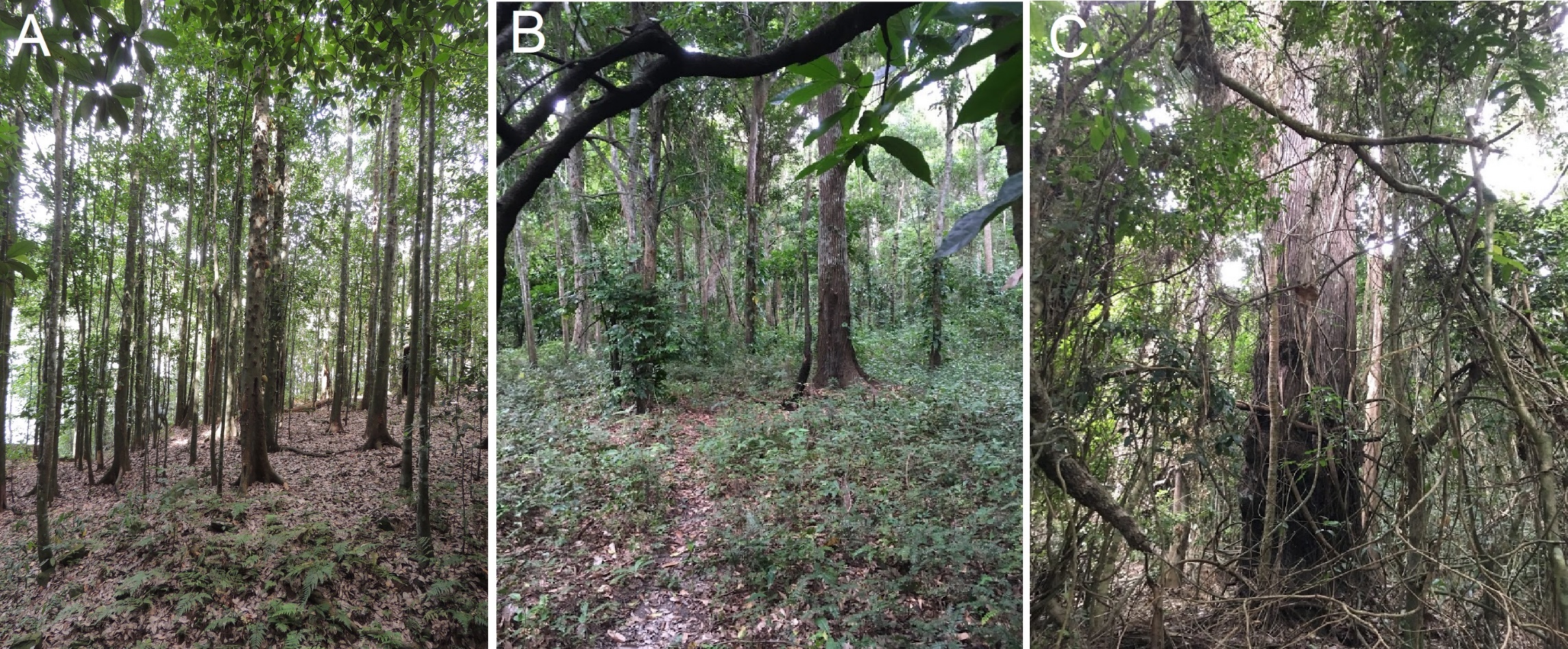 